ЧЕРКАСЬКА ОБЛАСНА РАДАР І Ш Е Н Н Я_____________                                                                               № ___________ПРОЄКТПро внесення зміндо рішення обласної радивід 16.11.2018 № 26-13/VІІВідповідно до статті 59 Закону України "Про місцеве самоврядування
в Україні", обласна рада в и р і ш и л а:1. Внести до рішення обласної ради від 16.11.2018 № 26-13/VІІ
"Про Програму приватизації об’єктів спільної власності територіальних громад сіл, селищ, міст Черкаської області на 2018-2020 роки" (далі – Рішення) такі зміни:1) продовжити до 31.12.2021 строк дії Програми приватизації об’єктів спільної власності територіальних громад сіл, селищ, міст Черкаської області
на 2018-2020 роки;2) у назві, тексті Рішення та додатках до нього цифри та знак "2018-2020" замінити цифрами та знаком "2018-2021".2. Контроль за виконанням рішення покласти на постійну комісію обласної ради з питань комунальної власності, підприємництва та регуляторної політики.Голова									А. ПІДГОРНИЙ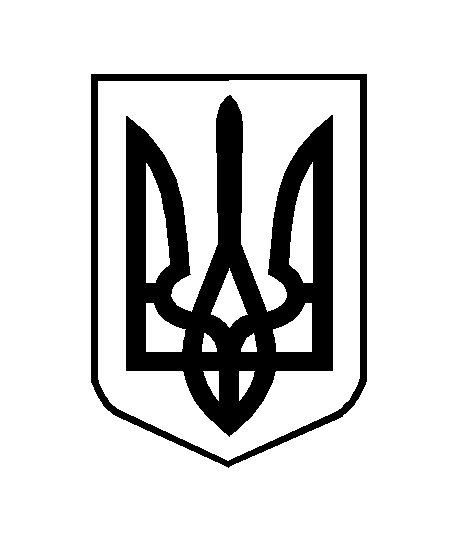 